Taller Socioemocional, Psicóloga Macarena Yáñez. 7 ° Básico                                 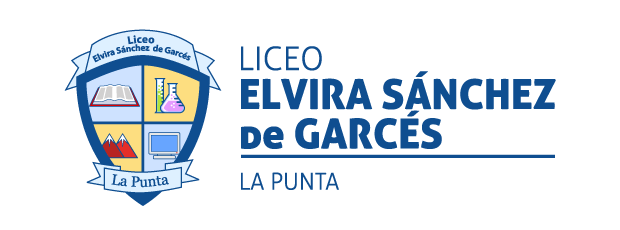 RECONOCIENDO MIS EMOCIONES¿Cómo son tus miedos, descríbelos?          ¿En qué parte del cuerpo puedes sentir el miedo? ¿Qué piensas en esos momentos que tienes mucho miedo?¿A quién recurres cuento tienes miedo?  ¿Cómo te gusta que te contengan?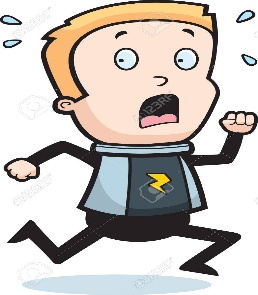 ¿Cómo son tus emociones de alegrías, descríbelos?      ¿En qué parte del cuerpo puedes sentir la emoción de la alegría?         ¿Qué cosas o situaciones te hacen sentirte alegre?             ¿Qué piensas en esos momentos que estas alegre?¿A quién recurres cuento estas alegre?  ¿Cómo quien compartes tu alegría?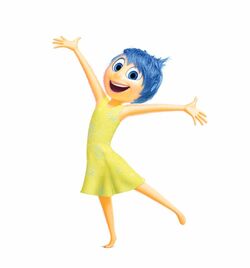 Objetivo: Reconocer e identificar emociones con la finalidad de que los niños y niñas logren darle nombre a su emoción.